Васильевой М.А. ,группа 3144.Эссе про родственника-участника ВОВ.Война. Одно слово несет в себе столько горя, столько слез, столько потерь…Что может быть более ужасным и несправедливым? Наши прадеды, наши прабабушки знают о войне не понаслышке. Нужно умножить наши представления о войне в сотни, тысячи раз, чтобы хоть чуть-чуть приблизить их к действительности. К ужасной действительности…Мои родственники тоже были участниками войны. Прадед Веретенников Василий Петрович служил в армии в 1943-1945 годах еще до начала Великой Отечественной войны на границе с Японией. Когда начались боевые действия, он охранял границу Родины. Он, как и другие солдаты, не спал ночами, не ел столько, сколько хотел. Вся сила, все мужество его были направлены на врага, на защиту Родины. В этой войне он выжил, но на этом страдания его не закончились. С 1945 по 1946 годы продолжалась война с Японией. Еще не оправившись после дыма, после тумана Великой Отечественной войны, он гордо встал на защиту Отечества. У него много наград, но главное в том, что он выжил в этой страшной схватке с врагом.Искалечив жизни и души взрослых, война не пощадила ни детей, ни подростков. Моя шестнадцатилетняя прабабушка Николаева Ангелина Сергеевна была труженицей тыла. Она целыми днями и ночами работала в колхозе наравне со взрослыми. Ее глаза повидали много смертей: от голода, от холода, смерти от рук фашистов…В войне победу одержала наша могучая держава, и труд прабабушки не был напрасным.Я горжусь прадедом и прабабушкой. Их имена будут жить вечно в наших сердцах, как и имена многих солдат.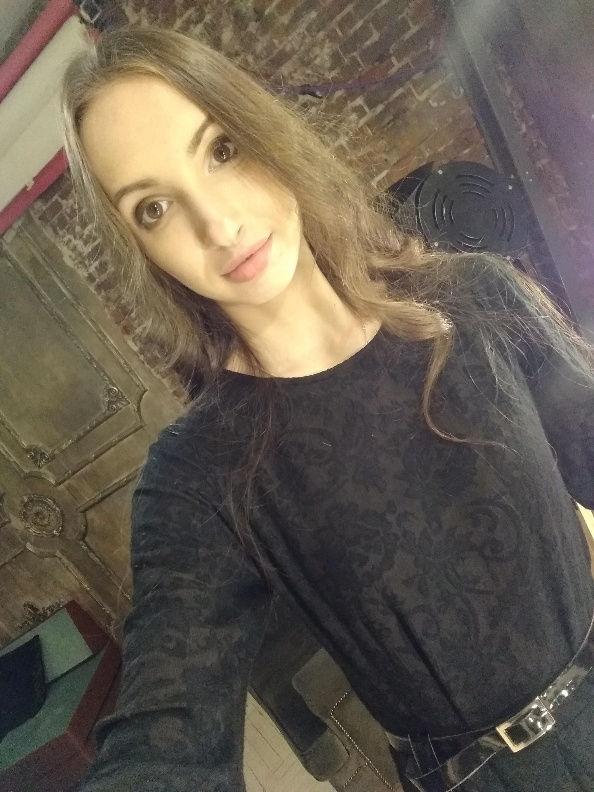 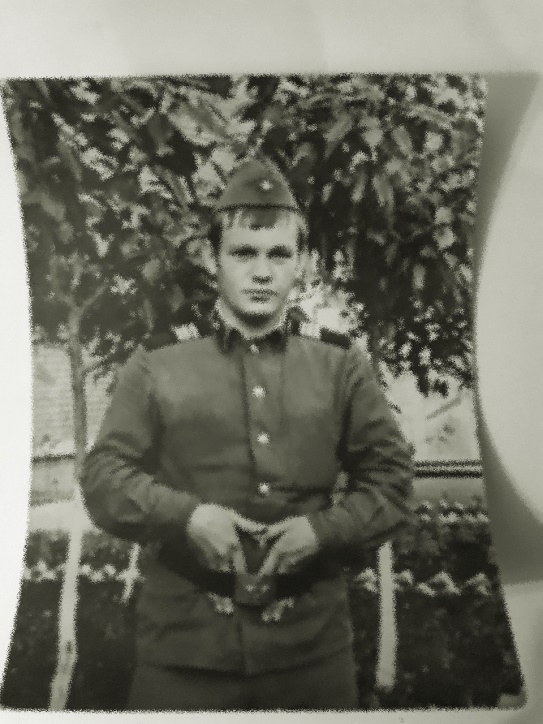 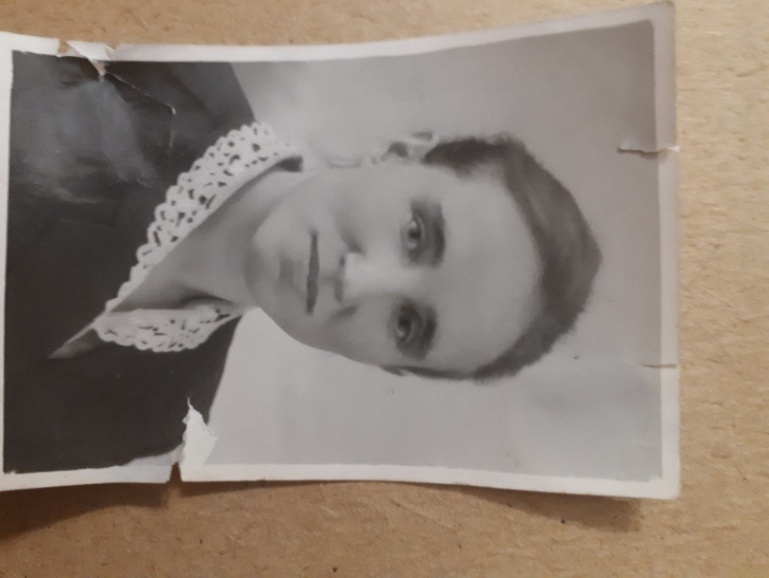 